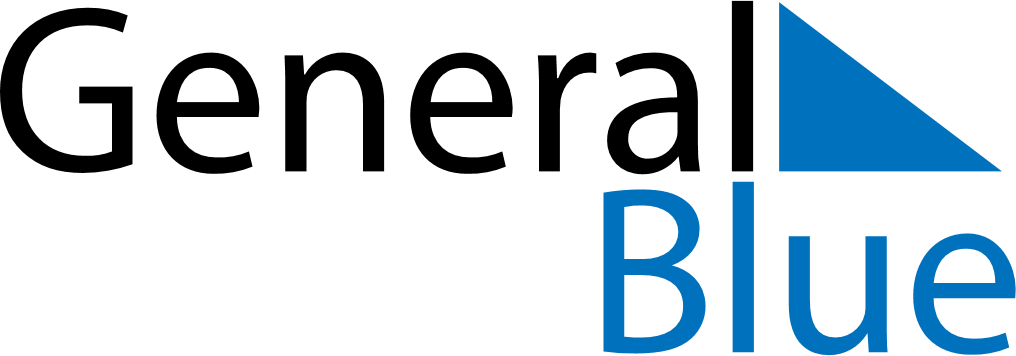 June 2024June 2024June 2024June 2024June 2024June 2024June 2024Dikwa, Borno, NigeriaDikwa, Borno, NigeriaDikwa, Borno, NigeriaDikwa, Borno, NigeriaDikwa, Borno, NigeriaDikwa, Borno, NigeriaDikwa, Borno, NigeriaSundayMondayMondayTuesdayWednesdayThursdayFridaySaturday1Sunrise: 5:38 AMSunset: 6:25 PMDaylight: 12 hours and 47 minutes.23345678Sunrise: 5:38 AMSunset: 6:26 PMDaylight: 12 hours and 47 minutes.Sunrise: 5:38 AMSunset: 6:26 PMDaylight: 12 hours and 47 minutes.Sunrise: 5:38 AMSunset: 6:26 PMDaylight: 12 hours and 47 minutes.Sunrise: 5:38 AMSunset: 6:26 PMDaylight: 12 hours and 47 minutes.Sunrise: 5:38 AMSunset: 6:26 PMDaylight: 12 hours and 48 minutes.Sunrise: 5:38 AMSunset: 6:27 PMDaylight: 12 hours and 48 minutes.Sunrise: 5:38 AMSunset: 6:27 PMDaylight: 12 hours and 48 minutes.Sunrise: 5:39 AMSunset: 6:27 PMDaylight: 12 hours and 48 minutes.910101112131415Sunrise: 5:39 AMSunset: 6:28 PMDaylight: 12 hours and 48 minutes.Sunrise: 5:39 AMSunset: 6:28 PMDaylight: 12 hours and 49 minutes.Sunrise: 5:39 AMSunset: 6:28 PMDaylight: 12 hours and 49 minutes.Sunrise: 5:39 AMSunset: 6:28 PMDaylight: 12 hours and 49 minutes.Sunrise: 5:39 AMSunset: 6:28 PMDaylight: 12 hours and 49 minutes.Sunrise: 5:39 AMSunset: 6:29 PMDaylight: 12 hours and 49 minutes.Sunrise: 5:39 AMSunset: 6:29 PMDaylight: 12 hours and 49 minutes.Sunrise: 5:40 AMSunset: 6:29 PMDaylight: 12 hours and 49 minutes.1617171819202122Sunrise: 5:40 AMSunset: 6:29 PMDaylight: 12 hours and 49 minutes.Sunrise: 5:40 AMSunset: 6:30 PMDaylight: 12 hours and 49 minutes.Sunrise: 5:40 AMSunset: 6:30 PMDaylight: 12 hours and 49 minutes.Sunrise: 5:40 AMSunset: 6:30 PMDaylight: 12 hours and 49 minutes.Sunrise: 5:40 AMSunset: 6:30 PMDaylight: 12 hours and 49 minutes.Sunrise: 5:40 AMSunset: 6:30 PMDaylight: 12 hours and 49 minutes.Sunrise: 5:41 AMSunset: 6:31 PMDaylight: 12 hours and 49 minutes.Sunrise: 5:41 AMSunset: 6:31 PMDaylight: 12 hours and 49 minutes.2324242526272829Sunrise: 5:41 AMSunset: 6:31 PMDaylight: 12 hours and 49 minutes.Sunrise: 5:41 AMSunset: 6:31 PMDaylight: 12 hours and 49 minutes.Sunrise: 5:41 AMSunset: 6:31 PMDaylight: 12 hours and 49 minutes.Sunrise: 5:42 AMSunset: 6:31 PMDaylight: 12 hours and 49 minutes.Sunrise: 5:42 AMSunset: 6:32 PMDaylight: 12 hours and 49 minutes.Sunrise: 5:42 AMSunset: 6:32 PMDaylight: 12 hours and 49 minutes.Sunrise: 5:42 AMSunset: 6:32 PMDaylight: 12 hours and 49 minutes.Sunrise: 5:43 AMSunset: 6:32 PMDaylight: 12 hours and 49 minutes.30Sunrise: 5:43 AMSunset: 6:32 PMDaylight: 12 hours and 49 minutes.